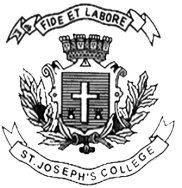 ST. JOSEPH’S COLLEGE (AUTONOMOUS), BENGALURU-27MSW – IV SEMESTER
SEMESTER EXAMINATION – APRIL 2017
SW 0115 Juvenile Justice & Correctional AdministrationTime: 2 1/2  Hours 							          Maximum Marks: 70This paper contains one printed page and two sections Section AAnswer any FIVE of the following						(8 x 5 = 40 marks)What is the meaning of crime? Explain the need for social workers to study criminology Highlight the reformatory provisions & interventions in Borstal school Give a brief note on the Historical perspective of prison systems in IndiaExplain the objectives and salient features of National Policy on Prison Reforms  Outline the provisions relating to vocational training & duties of prison officialsSpecify the role of Social worker in the integration of prisoners & under trialsNarrate your experiences during visit to institutions as part of assignment & learningSection BAnswer any two of the following 					(15 x 2 = 30 marks)Critically examine the relevance of mechanisms and the institutions providing services for children under JJ Act Do you consider that the prisoners and the under trials can seek the help of different human rights Commissions? JustifyThe Model Prison Manual as a comprehensive document “safeguards welfare & upholds the rights of prisoners”, reflect your responsesSW-0115-B-17